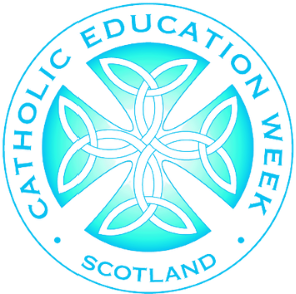 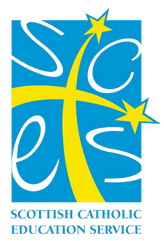 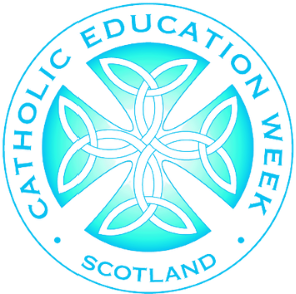 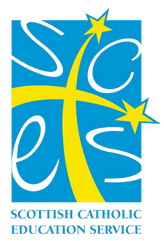 Catholic Education Week Prayer Breakfast08.20       Welcome 08.25       Morning prayer led by our children followed by breakfast08.50       Short presentation about St. Margaret of Scotland 08.55       Holy Family Prayer09.00       Close and Thanks 